Анонсирование о начале публичного обсуждения результатов внутреннего анализа коррупционных рисков в деятельности ТОО «Almaty Finance» (Алматы финанс)19 апреля 2024 года в 11:00 часов пройдут публичные обсуждения результатов внутреннего анализа коррупционных рисков в деятельности ТОО «Almaty Finance» (Алматы финанс) по адресу: г. Алматы, ул.Байзакова, д.303, зал 201.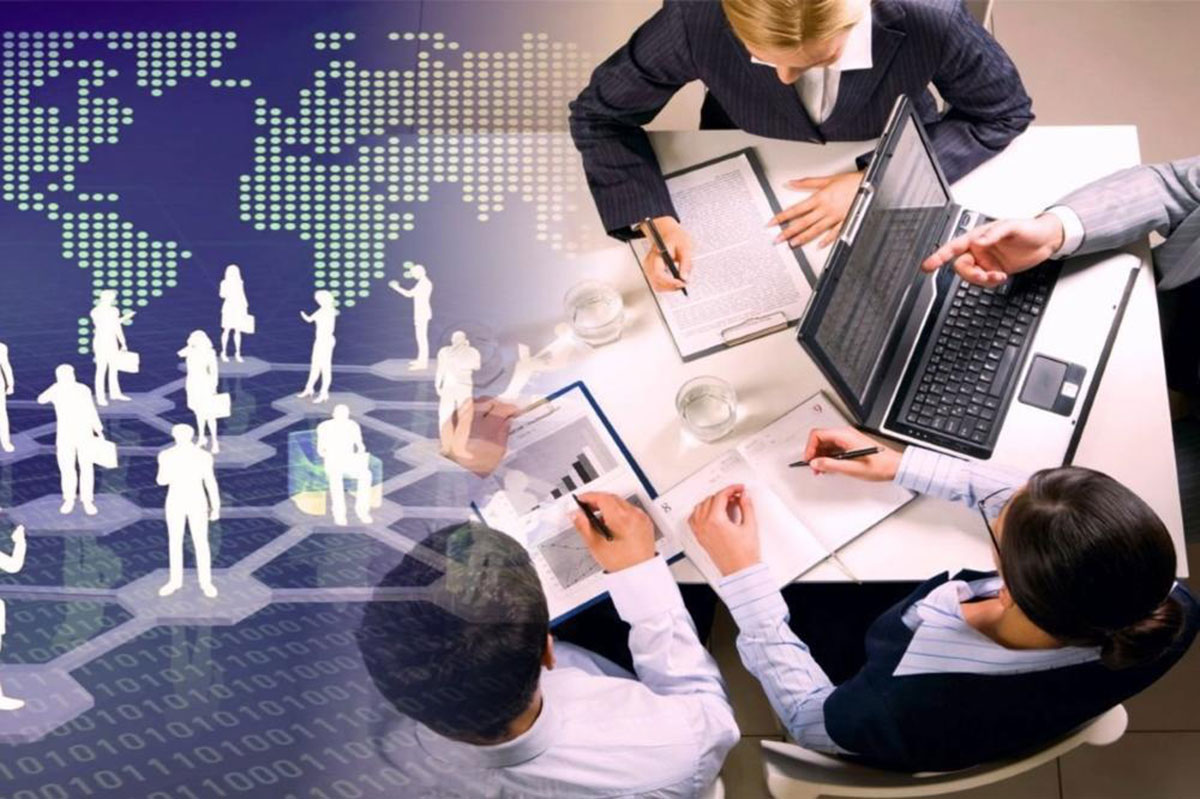 Без рубрики